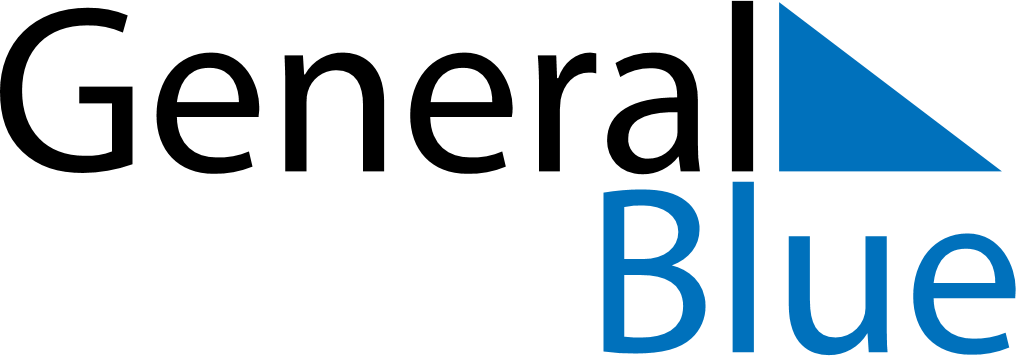 June 2024June 2024June 2024June 2024June 2024June 2024June 2024Mek’ele, Tigray, EthiopiaMek’ele, Tigray, EthiopiaMek’ele, Tigray, EthiopiaMek’ele, Tigray, EthiopiaMek’ele, Tigray, EthiopiaMek’ele, Tigray, EthiopiaMek’ele, Tigray, EthiopiaSundayMondayMondayTuesdayWednesdayThursdayFridaySaturday1Sunrise: 5:53 AMSunset: 6:46 PMDaylight: 12 hours and 52 minutes.23345678Sunrise: 5:53 AMSunset: 6:46 PMDaylight: 12 hours and 52 minutes.Sunrise: 5:53 AMSunset: 6:46 PMDaylight: 12 hours and 52 minutes.Sunrise: 5:53 AMSunset: 6:46 PMDaylight: 12 hours and 52 minutes.Sunrise: 5:53 AMSunset: 6:46 PMDaylight: 12 hours and 53 minutes.Sunrise: 5:53 AMSunset: 6:47 PMDaylight: 12 hours and 53 minutes.Sunrise: 5:54 AMSunset: 6:47 PMDaylight: 12 hours and 53 minutes.Sunrise: 5:54 AMSunset: 6:47 PMDaylight: 12 hours and 53 minutes.Sunrise: 5:54 AMSunset: 6:48 PMDaylight: 12 hours and 53 minutes.910101112131415Sunrise: 5:54 AMSunset: 6:48 PMDaylight: 12 hours and 54 minutes.Sunrise: 5:54 AMSunset: 6:48 PMDaylight: 12 hours and 54 minutes.Sunrise: 5:54 AMSunset: 6:48 PMDaylight: 12 hours and 54 minutes.Sunrise: 5:54 AMSunset: 6:49 PMDaylight: 12 hours and 54 minutes.Sunrise: 5:54 AMSunset: 6:49 PMDaylight: 12 hours and 54 minutes.Sunrise: 5:54 AMSunset: 6:49 PMDaylight: 12 hours and 54 minutes.Sunrise: 5:54 AMSunset: 6:49 PMDaylight: 12 hours and 54 minutes.Sunrise: 5:55 AMSunset: 6:50 PMDaylight: 12 hours and 55 minutes.1617171819202122Sunrise: 5:55 AMSunset: 6:50 PMDaylight: 12 hours and 55 minutes.Sunrise: 5:55 AMSunset: 6:50 PMDaylight: 12 hours and 55 minutes.Sunrise: 5:55 AMSunset: 6:50 PMDaylight: 12 hours and 55 minutes.Sunrise: 5:55 AMSunset: 6:50 PMDaylight: 12 hours and 55 minutes.Sunrise: 5:55 AMSunset: 6:51 PMDaylight: 12 hours and 55 minutes.Sunrise: 5:56 AMSunset: 6:51 PMDaylight: 12 hours and 55 minutes.Sunrise: 5:56 AMSunset: 6:51 PMDaylight: 12 hours and 55 minutes.Sunrise: 5:56 AMSunset: 6:51 PMDaylight: 12 hours and 55 minutes.2324242526272829Sunrise: 5:56 AMSunset: 6:51 PMDaylight: 12 hours and 55 minutes.Sunrise: 5:56 AMSunset: 6:52 PMDaylight: 12 hours and 55 minutes.Sunrise: 5:56 AMSunset: 6:52 PMDaylight: 12 hours and 55 minutes.Sunrise: 5:57 AMSunset: 6:52 PMDaylight: 12 hours and 55 minutes.Sunrise: 5:57 AMSunset: 6:52 PMDaylight: 12 hours and 55 minutes.Sunrise: 5:57 AMSunset: 6:52 PMDaylight: 12 hours and 54 minutes.Sunrise: 5:57 AMSunset: 6:52 PMDaylight: 12 hours and 54 minutes.Sunrise: 5:58 AMSunset: 6:52 PMDaylight: 12 hours and 54 minutes.30Sunrise: 5:58 AMSunset: 6:53 PMDaylight: 12 hours and 54 minutes.